June2020สรุปกิจกรรมในแต่ละวันสำหรับนักศึกษาฝึกงาน ชื่อ-นามสกุล………………………………………สถานที่ฝึกงาน……………………………………..สรุปกิจกรรมจากการฝึกงานให้นักศึกษาเขียนสรุปกิจกรรมในแต่ละวัน ซึ่งอาจประกอบด้วย สิ่งที่ได้เรียนรู้ ปัญหา อุปสรรคที่เกิดขึ้นและวิธีแก้ปัญหา (ถ้ามี) และให้ส่งหลังจากฝึกงานเสร็จแล้วที่ rachapak.chi@mahidol.ac.th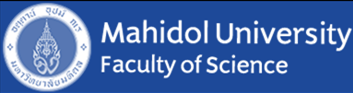 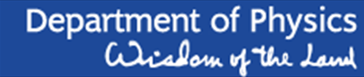 123456789101112131415161718192021222324252627282930